Dagsorden	: 	KredsstyrelsesmødeDato		:	Tirsdag den d. 27. februar 2017Tidspunkt	: 	Kl. 12.00 – 16.00Sted		:	KredskontoretGodkendelse af referat. Godkendelse af dagsordenOrienteringspunkt og debatpunkt:Inklusionsundersøgelsen: highlights fra undersøgelsen og drøftelse af det videre forløb.Vi skal gøre noget på baggrund af undersøgelsen.Lokalt distriktsarbejde med fokus på konkrete forbedringer.Den ordførende indkalder TR og AMR til fælles strategimøde inden for 14 dage fx 6. marts. Distrikterne melder tilbage fra deres drøftelser til KS-møde d. 20.marts. Videre strategi aftales ud fra distrikternes tilbagemelding.Undersøgelsen offentliggøres via medier. FU henvender sig til lokalavisen med den udsendte artikel.Tages op på generalforsamlingen som et punkt. Her vil vi også informere om den videre strategi, derfor er det så vigtigt at alle distrikter kommer med tilbagemelding til mødet d. 20.marts.DebatpunktStrategi for indgåelse af ny fælles forståelse af administrationsgrundlag.Hvilke krav skal vi stille ved kommende forhandlinger?Forskellige forslag diskuteret.DebatpunktGeneralforsamling; herunder budget og regnskabCarina Burskov deltager på GFDer bliver et indslag om inklusionsundersøgelsenHenning gennemgik regnskab og budget. Kredsen er velkonsolideret.Gør en stor indsats for at få mange deltagere.DebatpunktOK-18, kommende medlemsinddragelse og debat.Mellem 24. april og 19. maj afholdes Faglig Klubmøde, hvor OK 18 indgår.Mødets formål er opsamling af krav og forventningsafstemning.Hvis nogen fra FU skal assistere, er det smart at mødet er et distriktsmødeDebatpunktHvordan foregår skemalægning, planlægning af fravær, dækning af sygdom helt konkret på jeres skole? Hvordan foregår vikardækningen? Hvad betyder selvstyrende team for jer og hvordan oplever I at ledelsen forstår det?Udsat til næste møde d. 20.marts.OrienteringspunktNyt fra skolerne og PPRSøager. 3 nyansatteToftehøj. Tæt på tværs. Hvordan fungerer det?Veksø. Frygt for skolestrukturen.Smørum. Varslet fyring af børnehaveklasseleder på grund af arbejdsmangel.Bækkegård. Ansættelsessamtaler med mulig SFO lederToftehøj. Fællesklassen endeligt nedlagt.
Evt.Punkter/temapunkter til kommende møder:  2. Hvordan påvirker vi opinionen frem mod næste kommunalvalg?3. TR-vilkår3. Modtagelse af flygtninge i almenklasser, status!4. DLF arbejdsmiljøstrategi.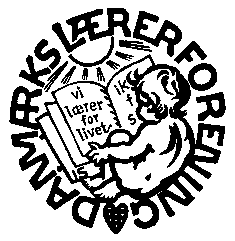 Danmarks LærerforeningEgedal Lærerkreds Rørsangervej 13, 3650 ØlstykkeTlf. 47 17 99 52,       FAX: 47 17 99 79        e-mail: 033@dlf.org